Об утверждении предельного размера стоимости гарантированного перечня услуг по погребению в Фомкинском сельском поселении Нурлатского муниципального района Республики ТатарстанВ соответствии с Федеральным законом от 06.10.2003 № 131-ФЗ «Об общих принципах организации местного самоуправления в Российской Федерации», Федеральным законом от 12.01.1996 № 8-ФЗ «О погребении и похоронном деле», постановлением Кабинета Министров Республики Татарстан от 18.05.2007 № 196 «О мерах по реализации Федерального закона «О погребении и похоронном деле» в Республике Татарстан», постановлением Правительства Российской Федерации от 23.01.2024 № 46 «Об утверждении коэффициента индексации выплат, пособий и компенсаций в 2024 году», Исполнительный комитет Фомкинского сельского поселения Нурлатского муниципального района Республики Татарстан,ПОСТАНОВЛЯЕТ:1. Установить и ввести в действие с 01 февраля 2024 года стоимость услуг, предоставляемых согласно гарантированному перечню услуг по погребению в сумме 8 370 рублей 20 копеек в Фомкинском сельском поселении Нурлатского муниципального района Республики Татарстан, в соответствии с приложением № 1 и приложением № 2 к постановлению.2. Признать утратившим силу постановление Исполнительного комитета Фомкинского сельского поселения Нурлатского муниципального района Республики Татарстан от 31.01.2023г. № 1 «Об утверждении предельного размера стоимости гарантированного перечня услуг по погребению в Фомкинском сельском поселении Нурлатского муниципального района Республики Татарстан».3. Установить, что действие настоящего постановления распространяется на правоотношения, возникшие с 01 февраля 2024 года.4. Опубликовать настоящее постановление на официальном сайте Нурлатского муниципального района http://nurlat.tatarstan.ru/ и обнародовать на информационных стендах на территории поселения.5. Контроль за исполнением настоящего постановления оставляю за собой.Руководитель                                                                                                             Р.Х. АбдрахмановПриложение № 1к постановлению Исполнительного комитета Фомкинского сельского поселения Нурлатского муниципального района           от 31.01.2024 г № 2Предельный размер стоимостигарантированного перечня услуг по погребению в Фомкинском сельском поселении Нурлатского муниципального района Республики Татарстан с 01.02.2024 г.Приложение № 2к постановлению Исполнительного комитета Фомкинского сельского поселения Нурлатского муниципального района           от 31.01.2024г. № 2Предельный размер стоимостигарантированного перечня услуг по погребению в Фомкинском сельском поселении Нурлатского муниципального района Республики Татарстан с 01.02.2024 г.ИСПОЛНИТЕЛЬНЫЙ КОМИТЕТ ФОМКИНСКОГО СЕЛЬСКОГО ПОСЕЛЕНИЯ НУРЛАТСКОГО МУНИЦИПАЛЬНОГО РАЙОНА РЕСПУБЛИКИ ТАТАРСТАН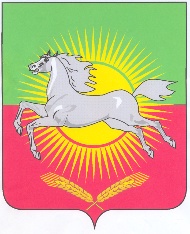 ФОМА АВЫЛ ҖИРЛЕГЕ БАШКАРМА КОМИТЕТЫ НУРЛАТ МУНИЦИПАЛЬ РАЙОНЫ ТАТАРСТАН РЕСПУБЛИКАСЫПОСТАНОВЛЕНИЕc. ФомкиноКАРАР 31 января  2024 г.№ 2№Наименование услуг Стоимость услуг, руб.1Оформление документов, необходимых для погребения0 2Предоставление и доставка гроба и других предметов, необходимых для погребения 2792.403Перевозка тела (останков) умершего на кладбище  1611.004Погребение   (рытье могил и  захоронение)  3966,80Всего 8 370,20№Наименование услуг Стоимость услуг, руб.1Оформление документов, необходимых для погребения02Облачение тела1288.803Предоставление других предметов, необходимых для погребения 1503,604Перевозка тела (останков) умершего на кладбище 1611,005Погребение (рытье могил и  захоронение) 3966,80Всего8 370,20